STUDY ABROAD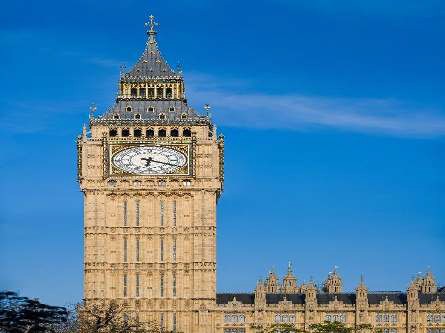 FGC at Harlaxton College, Summer 2024 (B6)APPLICATION CHECKLISTApplication form500-word personal essayTwo letters of recommendationApplication fee ($50 check)Application deadline: Friday, October 6, 2023.*Must be 18 years old or older by June 25, 2024To submit your application:Email it to Study.Abroad@fgc.eduOr, print it out and leave a copy in Prof. Co’s mailbox or in Dr. MichaelBaker’s mailbox, in Building 2, Room 38Recommendation letters may be sent separately by the recommender, but must be received for the application to be considered.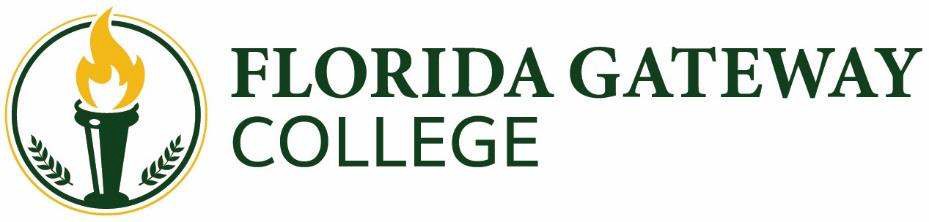 Thank you for your interest in Florida Gateway College’s “FGC at Harlaxton College Summer 2024 Study Abroad Program.” For your application, please submit the following four items:A completed application form (see below)A 500-word personal essay that addresses the prompt, “Why do you want to study abroad?” Pay particular attention to how studying abroad would help you meet your educational/career and personal goals. Two letters of recommendation (from non-family members). These recommendations should address your academic abilities and your character. One must be from an instructor at Florida Gateway College (or at your former school, if this will be your first semester at FGC)One may be from an instructor, teacher, supervisor, church leader, or mentorAn application fee of $50 (check or money order only, made out to Florida Gateway College with “Study Abroad 2024” written in the memo line)This program will occur in the 2024 Summer B term (June 26 to August 7). The first part of the program will be held on the FGC campus. The next three weeks of class (June 30 to July 20) will be held at Harlaxton College in the United Kingdom. Participants will reconvene on the FGC campus for the final two weeks to reflect on the experience and to complete a final project.The program cost is $5,500. This amount covers tuition and books, lodgings, program-related excursions, travel and health insurance, airfare, and most meals. It does not cover personal excursions, personal travel, shopping, some meals (when eating out), or the cost of obtaining a passport. A payment schedule will be made available upon acceptance into the program, but the first payment of $1,250 will be due on November 1, 2023.FGC is proud to partner with Harlaxton College for this program. The Study Abroad program at Harlaxton College, owned by the University of Evansville in Indiana, has been ranked as the #1 Study Abroad program in America by Best College Review. Harlaxton brings the same quality to its customized programs, such as the FGC at Harlaxton College program. For more information about Harlaxton, please visit https://harlaxton.evansville.edu.The application deadline is October 6, 2023.If you have any questions about this program, please contact Study.Abroad@fgc.edu. Program leaders: Professor Lisa Co and Dr. Michael Baker.*Falsification of any part of this application will be grounds for denial of admission to the program.CONTACT INFORMATIONName:	Date of Birth:  	First	Last	(MM/DD/YYYY)Student ID Number:  	Student status (mark one): 	Full-time / 	Part-time	Gender (mark one):	M /	FCurrent Mailing Address:  	StreetCity	State	ZipTelephone: 	Email: 	_Emergency Contact Name:  	Emergency Contact Telephone: 		Telephone #2:  	Permanent Address:  	ACADEMIC INFORMATIONCumulative GPA:  	2.5 GPA required, unless otherwise approvedIntended Major:  	Earned Credit Hours:  	MEDICAL INFORMATIONPlease note that a student's medical information is not considered when the committee reviews applications for this study abroad program. Instead, upon acceptance to the FGC at Harlaxton College, Summer program students will be encouraged to complete a medical disclosure form. As part of this form, students are strongly encouraged to inform program leaders of any specific physical and/or mental health problem(s) which might affect your ability to participate in the program. Such information will be kept strictly confidential, and it is only required so that we can be mindful of potential health risks for each student. Regardless, the program directors are not medical personnel and you must ensure that you have the proper equipment and/or medication for your condition(s). Likewise, we strongly recommend that all program participants have medical and dental check-ups before traveling abroad. Finally, be aware that we are traveling to a foreign country; United States laws do not apply in foreign countries, and we cannot guarantee that our accommodations or travel destinations will be ADA compliant.AGREEMENTSPlease read and sign below, acknowledging that you agree to the following terms of participation in the FGC Study Abroad Program at Harlaxton College, Summer 2024:I must be 18 years old by the beginning of the Summer B term (June 25, 2024).I am required to have a 2.5 GPA after the Spring 2024 term (unless exempted).I am required to attend all the orientation meetings.I am required to submit all other required forms, paperwork, and payments prior to departure.I am required to obtain a passport (at my expense) prior to departure; I realize that passports can take 6-8 weeks or more to be processed, and that I should apply for my passport as soon as possible.I am required to attend classes for the week prior to departure in order to participate in the abroad portion, and the two weeks after returning to campus.I am required to adhere to the guidelines and regulations of the program while abroad. Failure to do so may result in my dismissal from the program; I would then be required to pay for the change in my return flight at my own expense. I realize that dismissal from the abroad portion of the program may result in a failing grade.If I decide to withdraw from the program or fail to meet the program requirements, some or all of the money I have paid may not be refunded (dependent on FGC’s scheduled payments to its providers).I will be required to download the program-selected communication app (e.g., WhatsApp, etc.) on my phone in order to facilitate communications while abroad.Name (print)	Signature	Date